346  İhracat Kredisi Destek Programı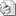 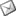 Sayı: 2009 / 346İLGİ: TESK'in 27.02.2009 tarih, AR.GE.GK.26.09/731 / 1236 sayı, 16 no.lu genelgesiKOSGEB tarafından başlatılan küçük ve orta ölçekli işletmelerin ( KOBİ ) finansal sıkıntılarını en aza indirmek ve ihracattaki daralmayı sonlandırmak amacıyla " İhracat Kredisi Destek Programı " başlatıldığı Konfederasyonumuzun ilgi genelgesi ile Birliğimize bildirilmiştir.Gereği hususunda bilgilerinizi rica ederiz.                                                                            Özcan KILKIŞ                                                                                                   Hilmi KURTOĞLUGenel Sekreter                                                                                                   Başkan VekiliEKİ: İlgi yazı fotokopisi ( 1 Sahife )( http://www.tesk.org.tr/tr/mevzuat/09/09016.html )